สรุปองค์ความรู้จากการจัดการความรู้จากกองทุนประกันสุขภาพ1. ชื่อเรื่องโครงการควบคุมและป้องกันโรคพยาธิใบไม้ในตับและมะเร็งท่อน้ำดี ประจำปี 2558ตำบลหนองบัว อำเภอนามน จังหวัดกาฬสินธุ์2. ผู้วิจัย นายสุขสันติ์ ภูภักดี นางสาวจิตรา ดลวิชัย3. หน่วยงาน กองทุนหลักประกันสุขภาพสุขภาพประจำตำบลหนองบัว4. หลักการและเหตุผลโรคพยาธิใบไม้ในตับและมะเร็งท่อน้ำดีเป็นโรคติดต่อเรื้อรังซึ่งเป็นปัญหาสาธารณสุขในภาคตะวันออกเฉียงเหนือ โดยโรคพยาธิใบไม้ตับมีสาเหตุเกิดจากการรับประทานอาหารประเภทปลาน้ำจืดปรุงดิบ หรือสุกๆดิบๆ ที่มีตัวอ่อนของพยาธิปนเปื้อน เช่น ปลาร้า ก้อยปลา ปลาหมกไฟ ฯลฯ เมื่อคน แมว หรือสุนัข ซึ่งเป็นแหล่งรังโรคถ่ายอุจจาระปนเปื้อนแหล่งน้ำ จะทำให้เกิดการแพร่ระบาด โดยมีหอยและปลาน้ำจืด เช่น ปลาซิว ปลาสร้อย ปลาตะเพียน เป็นตัวช่วยให้พยาธินี้เจริญต่อไปโรคพยาธิใบไม้ในตับและมะเร็งท่อน้ำดีเป็นสาเหตุหนึ่ง ที่ทำให้เกิดโรคมะเร็งตับ จากการศึกษาปัจจัยเสี่ยงต่อการเป็นโรคมะเร็งเซลล์ตับ พบว่าการเป็นโรคตับอักเสบเรื้อรัง การบริโภคสาร Alfatoxin ในถั่วและธัญพืช การดื่มสุราและการสูบบุหรี่ เป็นปัจจัยเสี่ยงที่สำคัญ และปัจจัยเสี่ยงที่สำคัญของการเกิดมะเร็งท่อน้ำดี คือ การติดเชื้อพยาธิใบไม้ตับโดยเฉพาะในภาคอีสาน คือ พฤติกรรมการบรีโภคของชุมชน โดยเฉพาะ ก้อยปลาซิว ปลาร้าดิบ การรับประทานอาหารที่ปนเปื้อนสาร Nitrosamine เช่น แหนม กุนเชียง นอกจากนี้ยังพบว่าปัจจัยทางพันธุกรรมก็มีส่วนสำคัญของการเกิดมะเร็งท่อน้ำดี จึงทำให้ประชากรในภาคอีสานมีอัตราการเกิดมะเร็งท่อน้ำดีสูงกว่าภาคอื่นๆ ซึ่งวิธีการและแนวทางการรักษาโรคพยาธิใบไม้ในตับและมะเร็งท่อน้ำดีที่ค้นพบ คือการสุ่มตรวจอุจจาระเพื่อหาพยาธิใบไม้ในตับ หากค้นพบพยาธิใบไม้ในตับได้อย่างรวดเร็ว จะนำไปสู่แนวทางการรักษาที่ถูกต้อง อันจะส่งผลดีต่อสุขภาพของผู้ป่วยได้ และลดปัญหาโรคพยาธิใบไม้ในตับและมะเร็งท่อน้ำดีได้ ลดผลกระทบต่อสุขภาพและเศรษฐกิจของประเทศ	ดังนั้น โรงพยาบาลส่งเสริมสุขภาพตำบลหนองบัว อำเภอนามน จังหวัดกาฬสินธุ์ จึงได้จัดทำโครงการควบคุมและป้องกันโรคพยาธิใบไม้ในตับและมะเร็งท่อน้ำดี ประจำปี 2558ขึ้น เพื่อตรวจหาสภาวะโรคพยาธิใบไม้ในตับและมะเร็งท่อน้ำดีของประชาชนในพื้นที่รับผิดชอบโรงพยาบาลส่งเสริมสุขภาพตำบลหนองบัว ปีงบประมาณ 2558 เพื่อสร้างความตระหนักในการป้องกันและควบคุมโรคพยาธิใบไม้ในตับและมะเร็งท่อน้ำดีลดลง อันจะส่งผลดีต่อสุขภาพของประชาชนต่อไป5. วัตถุประสงค์1.เพื่อตรวจหาสภาวะโรคพยาธิใบไม้ในตับและมะเร็งท่อน้ำดีของประชาชนในพื้นที่เป้าหมาย โรงพยาบาลส่งเสริมสุขภาพตำบลหนองบัว อำเภอนามน จังหวัดกาฬสินธุ์	2.เพื่อให้ประชาชนพื้นที่เป้าหมายได้รับความรู้ในเรื่องโรคพยาธิใบไม้ในตับและมะเร็งท่อน้ำดีอันจะส่งผลต่อการรักษาและป้องกันอย่างถูกต้อง3. เพื่อปรับเปลี่ยนพฤติกรรมสุขภาพในกลุ่มเสี่ยงที่ตรวจพบไข่พยาธิใบไม้ตับ6. กลุ่มเป้าหมายประชากรอายุ 30 ปีขึ้นไป จำนวน 8 หมู่บ้าน ในเขตพื้นที่บริการโรงพยาบาลส่งเสริมสุขภาพตำบลหนองบัว อำเภอนามน จังหวัดกาฬสินธุ์ 7. เครื่องมือ1. แบบคัดกรองความเสี่ยง2. การตรวจด้วยวิธีคาร์โต้ ติ๊ด สเมียร์8. ขั้นตอนการดำเนินงาน1.ร่างแผนงาน/โครงการ เพื่อเสนอขออนุมัติงบประมาณสนับสนุน	2.สำรวจกลุ่มเป้าหมาย ( แบบคัดกรองความเสี่ยง ) จำนวน 8 หมู่บ้าน ในเขตพื้นที่โรงพยาบาลส่งเสริมสุขภาพตำบลหนองบัว อำเภอนามน จังหวัดกาฬสินธุ์	3.ชี้แจงแผนงานโครงการ แก่เจ้าหน้าที่ที่เกี่ยวข้องและ อสม.ในพื้นที่เป้าหมายได้รับทราบเกี่ยวกับโครงการเพื่อประสานงานในการดำเนินโครงการ 	4.อบรมให้ความรู้เรื่องมะเร็งตับ/มะเร็งท่อน้ำดี แก่แกนนำหมู่บ้าน	5.รณรงค์ตรวจอุจจาระหาไข่พยาธิในกลุ่มเป้าหมาย จำนวน 8 หมู่บ้าน ในเขตพื้นที่โรงพยาบาลส่งเสริมสุขภาพตำบลหนองบัว อำเภอนามน จังหวัดกาฬสินธุ์	6.สรุป ประเมิน และรายงานผลการดำเนินงาน9. ผลการศึกษาสรุปผลการตรวจหาไข่พยาธิ ตำบลหนองบัว อำเภอนามน จังหวัดกาฬสินธุ์ ปี ๒๕๕๘งบสนับสนุนจากกองทุนหลักประกันสุขภาพตำบลหนองบัวใช้ยาฆ่าพยาธิใบไม้ตับ จำนวน ๕๒๙ เม็ด ( คำนวณจากน้ำหนักแต่ละคน น้ำหนัก  ๒๐ ก.ก. / ๑ เม็ด )10. ข้อเสนอแนะควรมีการตรวจซ้ำในรายที่พบไข่พยาธิใบไม้ตับภาพกิจกรรม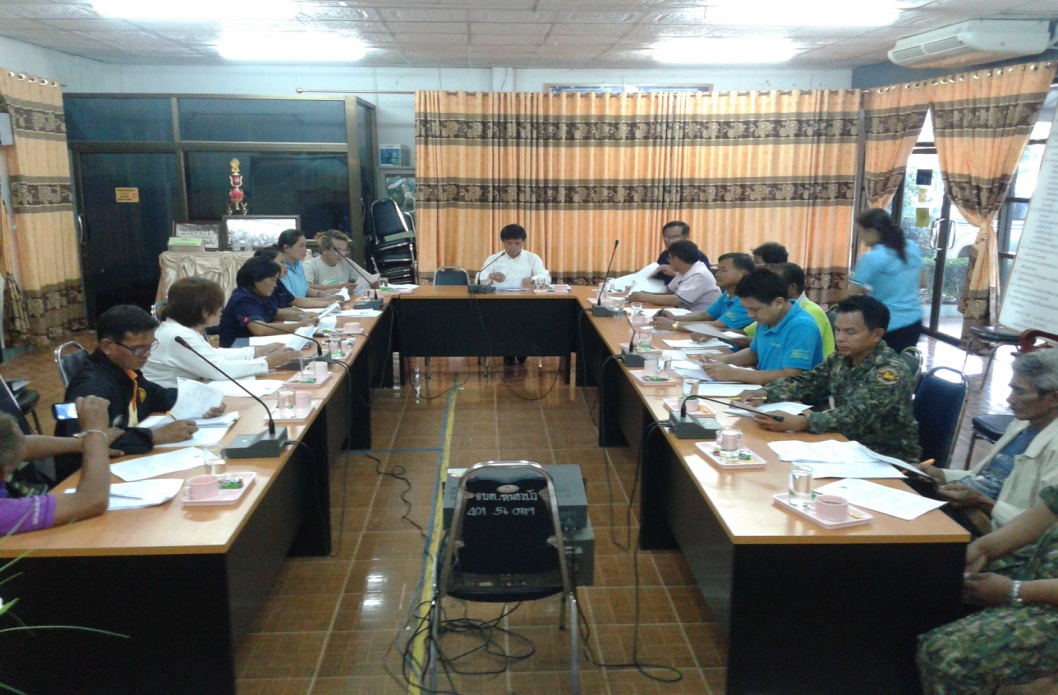 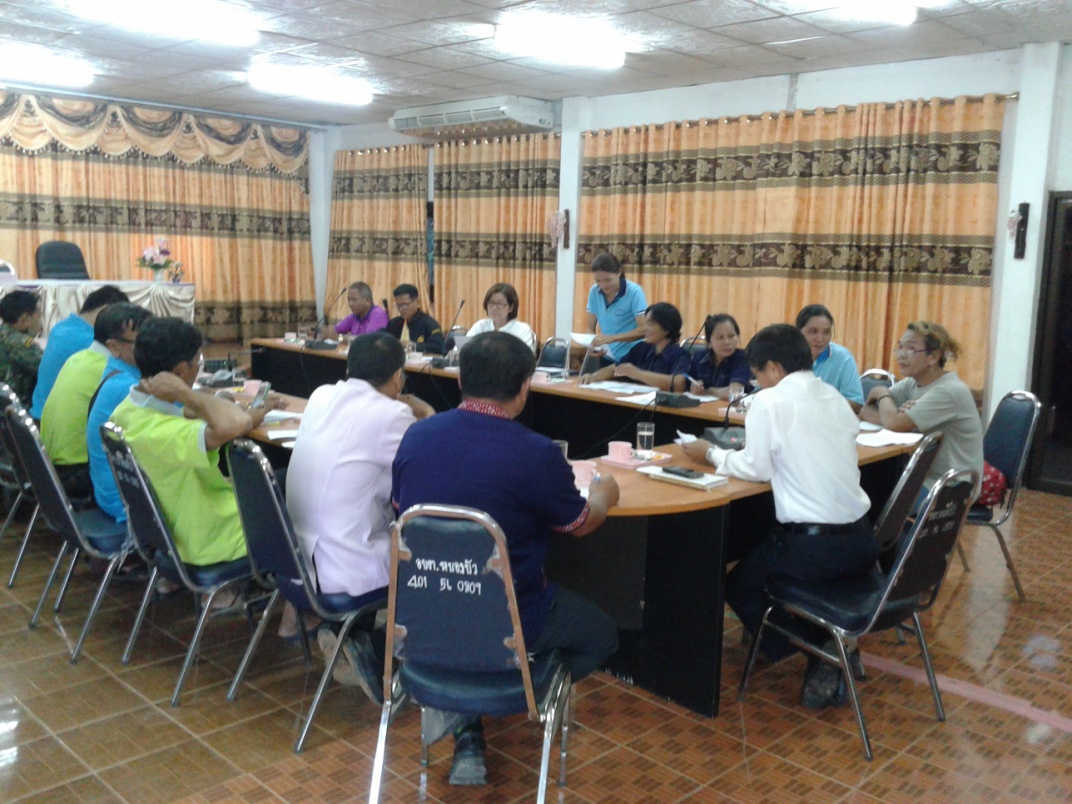 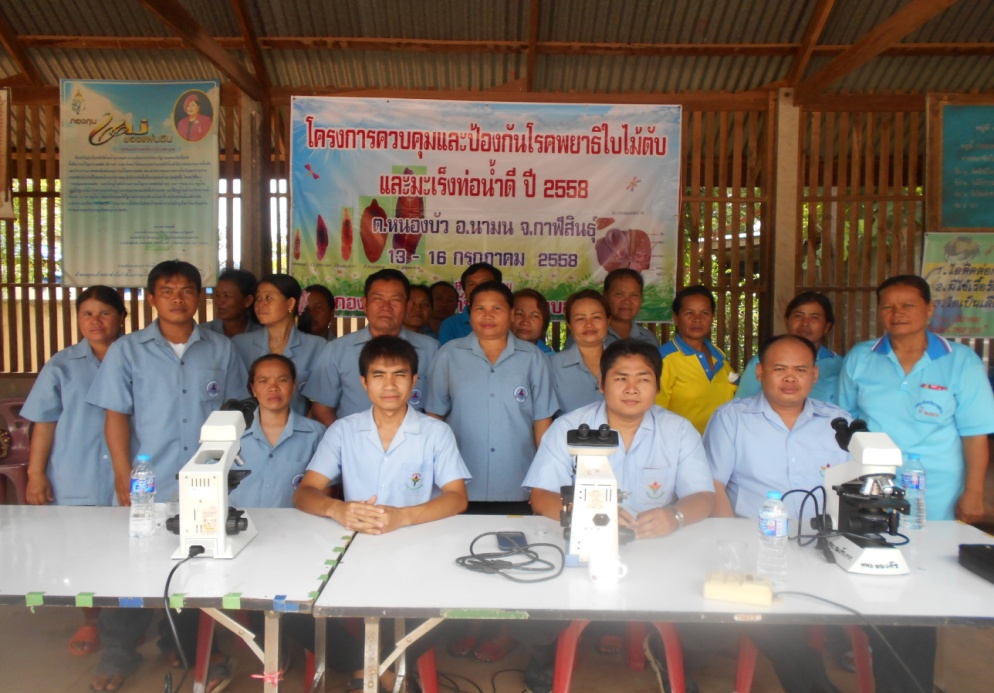 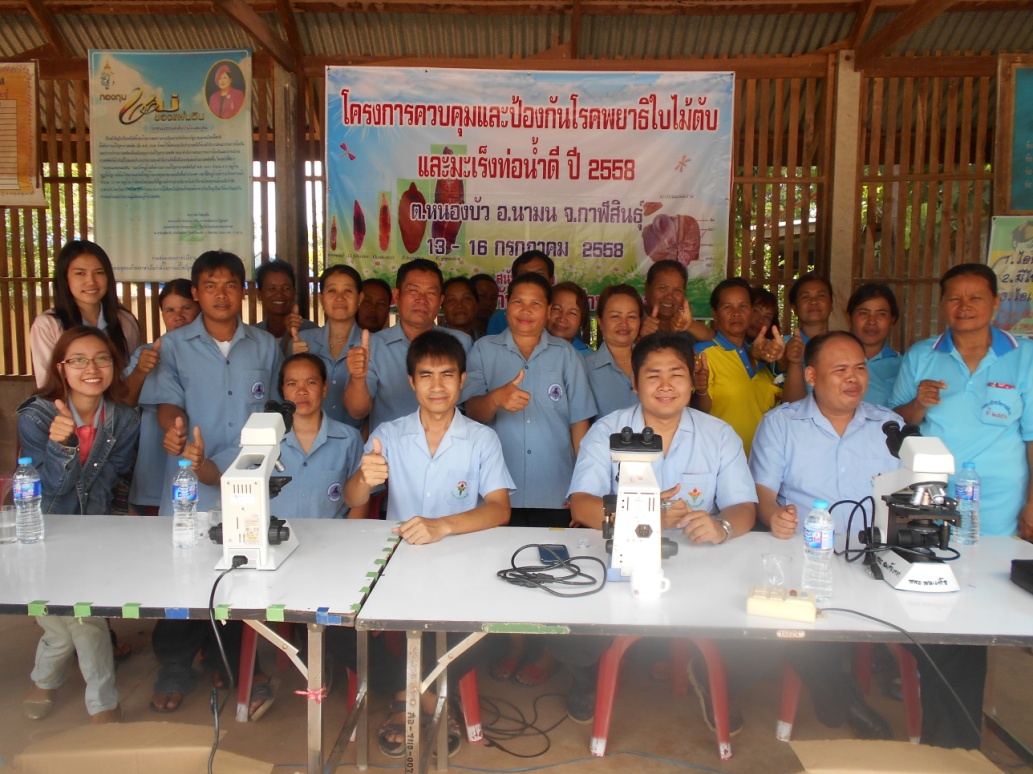 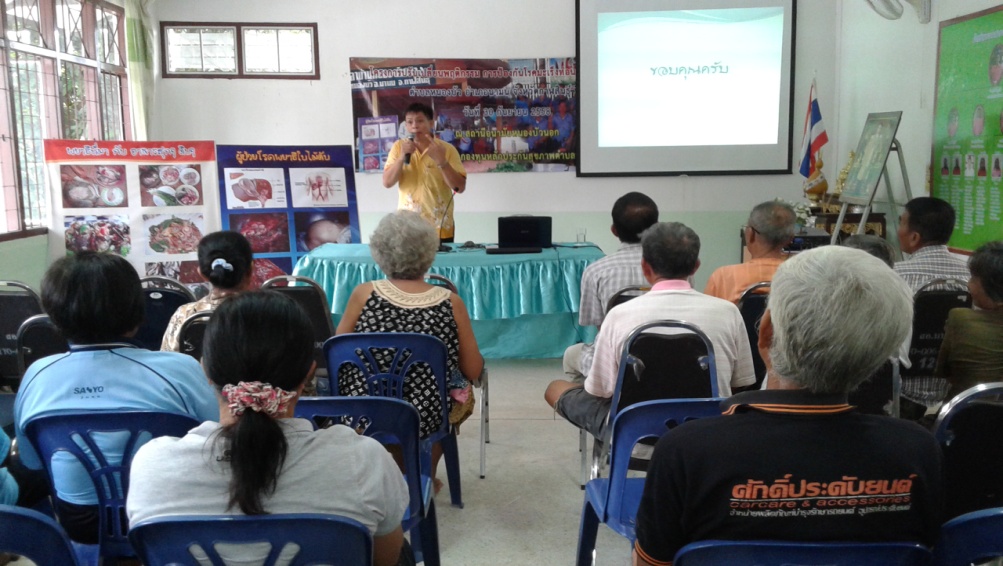 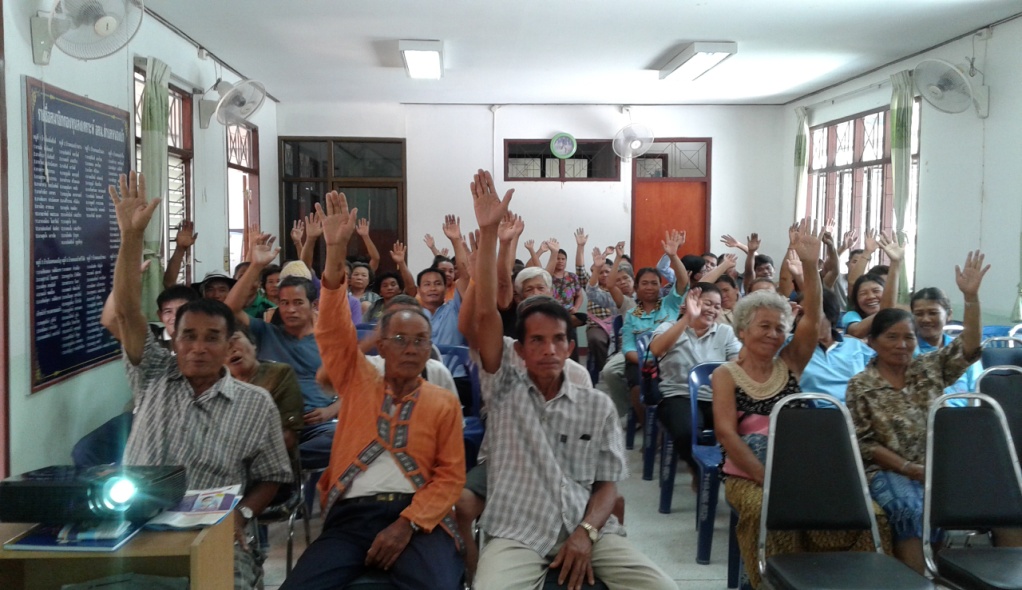 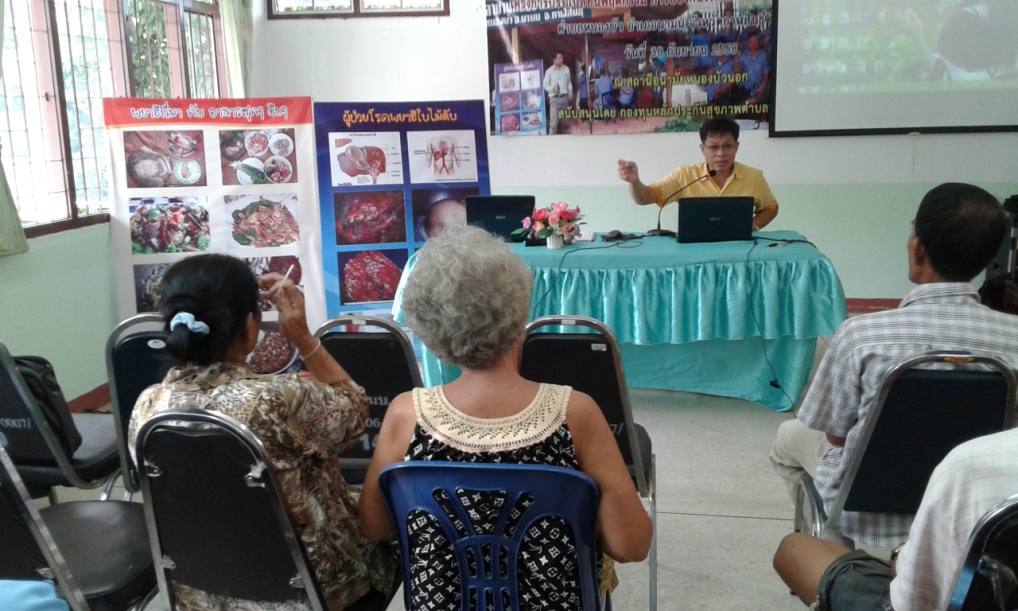 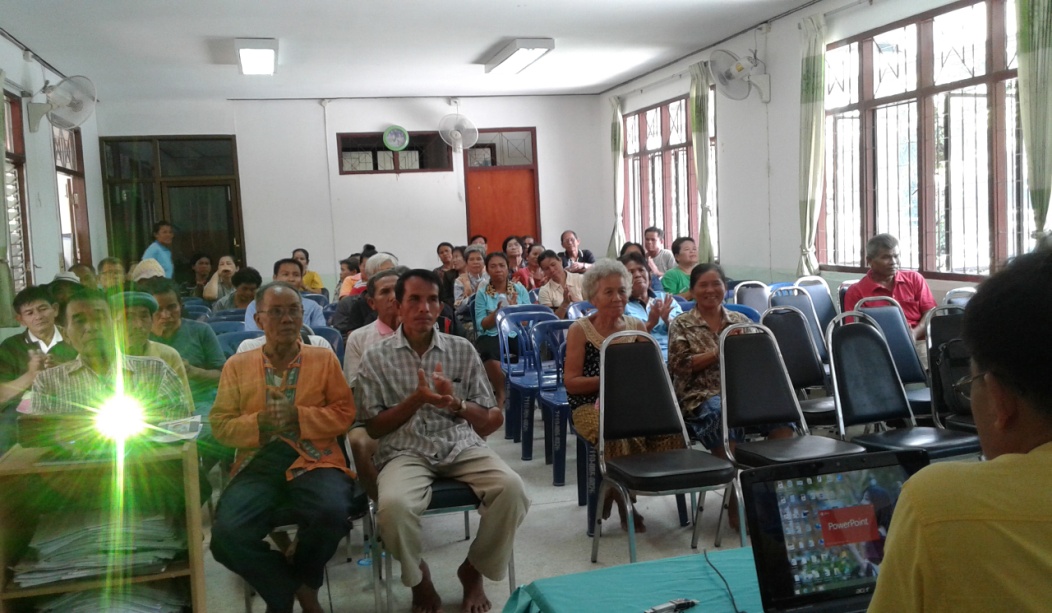 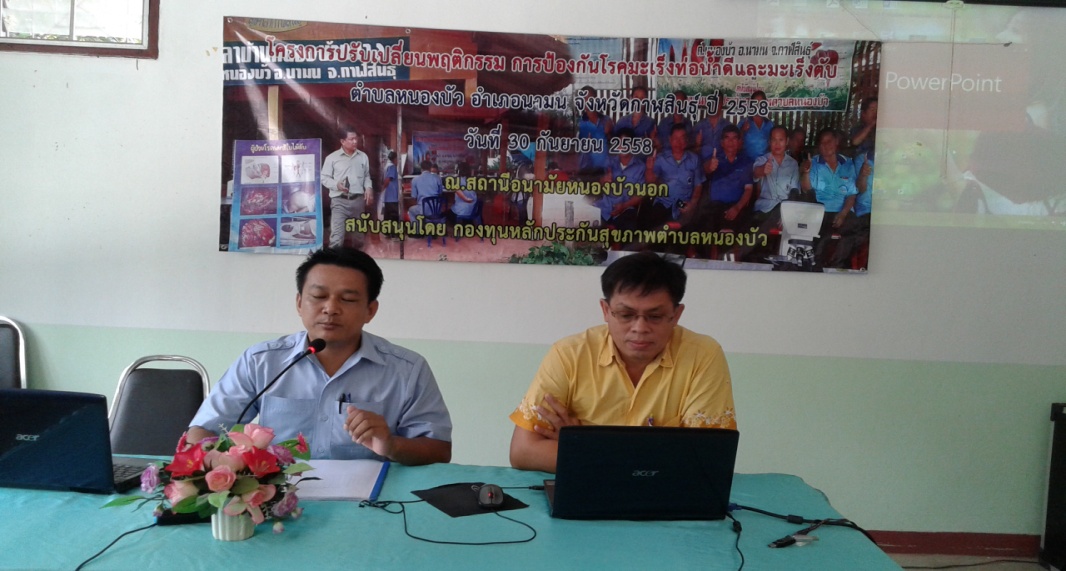 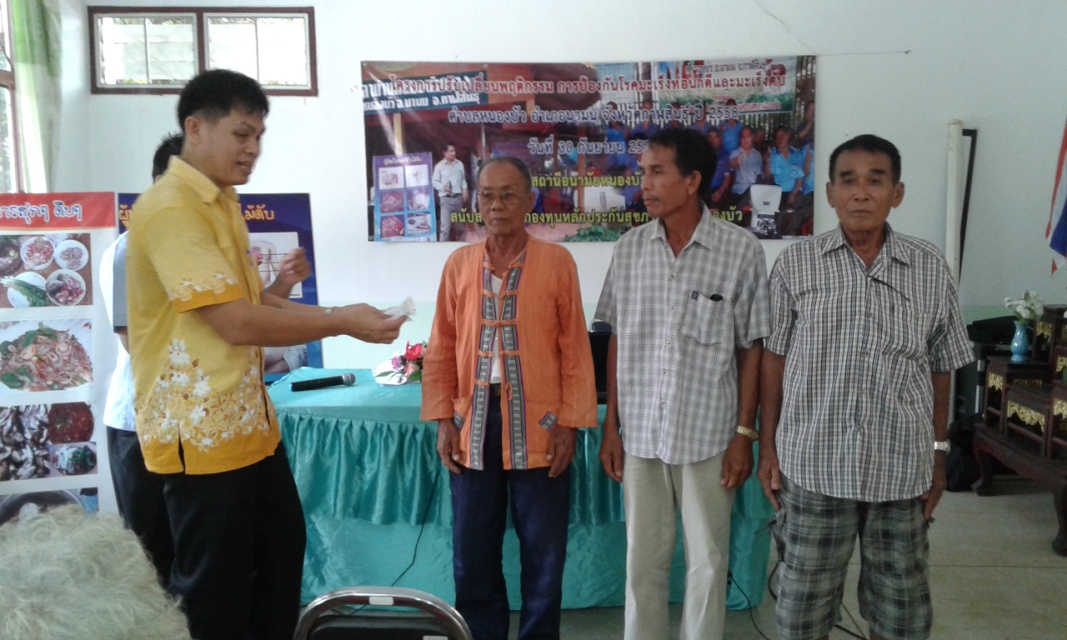 หมู่ที่จำนวนที่ตรวจ/คนพยาธิที่ตรวจพบพยาธิที่ตรวจพบพยาธิที่ตรวจพบพยาธิที่ตรวจพบพยาธิที่ตรวจพบพยาธิที่ตรวจพบพยาธิที่ตรวจพบหมู่ที่จำนวนที่ตรวจ/คนใบไม้ตับใบไม้ลำไส้เล็กตัวตืดปากขอแส้ม้าเข็มหมุดไส้เดือน๑๓๙๑๗๑----๒๑๑๒๔๒------๓๔๑๑๑------๔๘๕๒๔------๕๔๒๘๘------๖๑๑๕๓๑------๗๔๑๑๒------๘๖๕๑๙------รวม๕๔๐๑๖๔๑-----